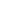 [Top Raise United]Business Plan For Fiscal Year 2019
[January 1, 2019]
[Ann M. Keith][AnnMKeith@dayrep.com][805-486-3487][www.TRUcompany.com]
[1459 Diane StreetOxnard, CA 93032]Index
Executive Summary								[PAGE NUMBER]Company Overview								[PAGE NUMBER]Products and Services								[PAGE NUMBER]Execution									[PAGE NUMBER]Operational Plan								[PAGE NUMBER]Financial Plan									[PAGE NUMBER]EXECUTIVE SUMMARY[Top Raise United] is a roofing company that provides manpower — professionally trained roofers — in [California, USA]. With economic stability, there are more businesses and real estate owners demanding roofing services. The company expects an increase in profit margins for years to come. Social media and word-of-mouth marketing are the main focus of the company’s marketing endeavors.COMPANY OVERVIEWMission StatementTop Raise United builds quality roofs for the commercial and residential community of [California].PhilosophyIt is [Top Raise United] philosophy to always provide excellent workmanship and service to its clients.Vision: Top Raise United aims to provide roofs that protect and shelter its clients through decades.OutlookAs the number of real-estate owners steadily incline, the company aims to fill the increasing demand as well. Top Raise United looks to expand to [California’s] neighboring states. In the state of [California] alone, there is a [10]% monthly increase in the number of real-estate owners and the typical age group is getting younger.Type of Industry: Roofing IndustryBusiness Structure: Sole ProprietorshipOwnership: Sole Proprietorship, [Ann M. Keith]Start-Up SummaryThe start-up cost is [300K] USD to be provided by the owner and to be used mainly for insurance, supplies, tools, and payroll.Management TeamShort- and Long-Term Goals and MilestonesPRODUCTS AND SERVICESProduct/Service DescriptionTop Raise United deploys professional roofers who specialize in installation, and accurate measuring, maintenance, and repair of roofing projects.Value PropositionTop Raise United operates on all seven days of the week (day shift) to be able to cater to customers as fast as possible. In contrast to other competitors, Top Raise United also offers after-sale support and a natural calamity insurance package.Pricing StrategyTop Raise United utilizes cost-plus pricing and price bundling; depending on whether the client wants to avail of an insurance package.Formula:Profit Margin   = 1- (Expenses/Net Sales)[Top Raise United]Profit Margin     = 1 - ($43,000/$130,000)= 1-0.33= 0.69 or 69%EXECUTIONMarketing Plan[Top Raise United] aims to expand its reach to Oregon using word-of-mouth and social media marketing.Market ResearchA study conducted by the National Association of Home Builders (NAHB) revealed that the demands for better roofing have been increasing since [2016]. With this, different trends in roof design and construction have emerged. This has called for technological advancement in the way roofs, shingles, and various other materials are being manufactured.Although costs to manufacture, avail, and install these new materials have increased, demand has not dwindled in [California]. Thus, the company is guaranteed to earn back the costs and even improve its profit and revenue margins at least for the first three years.Marketing Strategy[Top Raise United] is planning to capitalize on its existing website by adding SEO-optimized posts, blogs, and articles. Also, the company’s roofers are encouraged to promote the brand to their respective clients and organically generate word-of-mouth advertising through good customer relationships.[Top Raise United] will soon acquire a dedicated writing and SEO team, as well as a manager, to oversee the said team.Marketing updates are as follows:Organizational StructureAnn M. Keith owns the company. She and five board members drive the company’s direction. Top Raise United has also employed three managers, a marketing specialist, and dedicated HR personnel. The company is also hiring a team of five writers and an editor.OPERATIONAL PLANLocation and FacilitiesProvide a sketch or blueprint of the facility.Provide photos or images of the location/facility.Tools and Equipment ChecklistIT InfrastructureThe following table reflects [Top Raise United’s] IT infrastructure.FINANCIAL PLANAssumptionsThe financial forecast is based mainly on the state of the real estate industry and government housing projects. Apart from the day-to-day operational costs, most of Top Raise United’s expenses will go to the payroll, equipment maintenance, supplies, various insurance packages, and legal fees.Monthly ExpenseThe chart shows the projected monthly expense for [2019].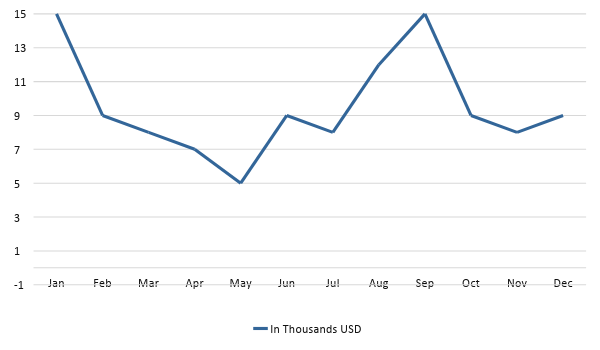 Monthly RevenueThe chart depicts the projected monthly revenue for [2019].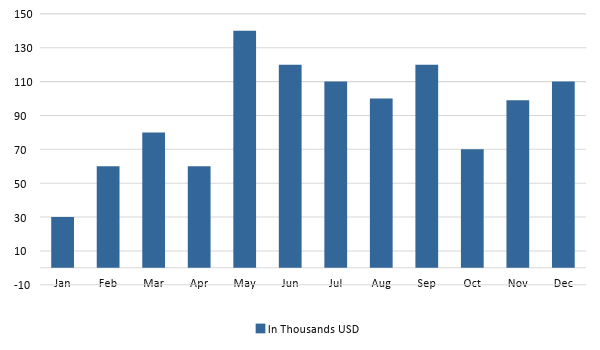 Business FinancingHalf of the business’ funding comes from the owner and the other half comes from a bank loan.StatementsStart-Up FundingStart-Up FundingStart-Up Expenses$250,000Start-Up Assets$50,000Total Funding Required$300,000AssetsNon-Cash Assets from Start-Up$10,000Cash Requirements from Start-up$10,000Additional Cash Raised$10,000Cash Balance on Starting Date$20,000Total Assets$50,000CapitalPlanned InvestmentOwner$300,000Other$0Additional Investment Requirement$0Total Planned Investment$300,000Loss at Start-Up (Start-Up Expenses)-$250,000Total Capital$50,000Liabilities$0Total Capital and Liabilities$50,000Start-UpStart-UpRequirementsStart-Up ExpensesRent - 5 Months$30,000Advertising$150,000Legal Fees$10,000Staff Training$10,000Insurance$50,000Other$0Total Start-Up Expenses$250,000Start-Up AssetsCash Required$10,000Start-Up Inventory$15,000Other Current Assets$8,000Long-Term Assets$17,000Total Assets$50,000Total Requirements (Total Start-Up Expenses + Total Assets)$300,000Management TeamRole/FunctionSkills[Linda O’Shane]Marketing SpecialistCommunication and Marketing Strategies Implementation[Shane Creakly]Human ResourceOnboarding, Performance Management, and PRShort-Term GoalsMilestonesElect a lead roofer among the employees by the end of [February 2019].Two candidates have been selected and are currently training for the position.Create a dedicated training department by the start of the 2nd quarter of [2019] to accept junior roofers or interns/volunteers for possible employmentThe company is ramping up its efforts to realize this goal by training team leaders to potentially become future trainers.Long-Term GoalsMilestonesExpand to Oregon by the end of [2020].By capitalizing on word-of-mouth and social media, the company aims to generate an [11.5]% increase in quarterly sales and grow its profit margins enough to make the expansion to Oregon possible by the end of the third quarter of [2021].SWOT AnalysisStrengthsWeaknessesOpportunitiesThreats[Top Raise United]Offers insurance packagesThe company is new to the industryTechnological advances allow for safer roof installations[Power Incorporated]Has the largest workforce in the industryMaterials used are of poor qualityThere are many competitors whose respective brand names are already well-known[True Blue Roofers]Offers the lowest price pointHas yet to expand beyond CaliforniaDemand is increasing due to government programs that create housing and shelter for the homelessMarketing StrategyActivitiesTimelineSuccess CriteriaArticles and blog postsThe  writing team has started work on the marketing articles and blogsFebruary 21, 2018The articles will be posted on the company website in the first week of [March 2019].Word-of-mouth marketingRoofers are encouraged to build good customer relationshipsDailyThe company has received new clients from the recommendations of past satisfied customers.SoftwareQuantityAutoCAD, Solidworks, and LibreCAD25HardwareQuantityHarness60Carpentry tools (Shingles, wood)60InfrastructureExisting (Y/N)DescriptionStorage SubsystemYThe company has a storage subsystem where data of old and new clients are backed-up.Wi-Fi and Ethernet RoutersYInternet and network connectionBiometrics ScannerNEmployee attendance monitoringProfit and Loss ProjectionProfit and Loss ProjectionProfit and Loss ProjectionProfit and Loss ProjectionFY2019FY2020FY2021Sales$400,000.00$400,000.00$450,000.00Direct Cost of Sale$0.00$174,000.00$0.00Other Cost of Sale$130,000.00$0.00$130,000.00Total Cost of Goods Sold or COGS (Sales - Direct Cost of Sale - Other Cost of Sale)$270,000.00$226,000.00$320,000.00Gross Profit (Sales-Total Cost of Goods Sold)$130,000.00$174,000.00$130,000.00Gross Margin % (Gross Profit/Sales)32.50%43.50%28.89%Operating ExpensesRent$0.00$0.00$0.00Insurance$0.00$10,000.00$0.00Utilities$20,000.00$0.00$26,000.00Salary (Including Tax)$20,000.00$20,000.00$20,000.00Maintenance & Supplies$3,000.00$3,000.00$3,000.00Total Operating Expenses$43,000.00$33,000.00$49,000.00EBITDA (Total Cost of Sale-Total Operating Expenses)$227,000.00$193,000.00$271,000.00Depreciation$0.00$0.00$0.00Interest Expense$0.00$0.00$0.00Taxes Paid$4,000.00$5,000.00$6,000.00Net Profit (Gross Profit - Operating Expenses - Taxes - Interest)$83,000.00$136,000.00$75,000.00Balance Sheet ProjectionBalance Sheet ProjectionBalance Sheet ProjectionBalance Sheet ProjectionFY2019FY2020FY2021Cash$90,000.00$165,000.00$165,000.00Accounts Receivable$0.00$15,000.00$11,000.00Inventory$3,000.00$0.00$0.00Other Current Assets$5,000.00$6,000.00$0.00Total Current Assets$98,000.00$186,000.00$176,000.00Long-Term Assets$8,000.00$7,000.00$6,000.00Accumulated Depreciation$3,000.00$8,000.00$8,000.00Total Long-Term Assets (Long-Term Assets-Accumulated Depreciation)$5,000.00-$1,000.00-$2,000.00Total Assets (Total Current Assets + Total Long-Term Assets)$103,000.00$185,000.00$174,000.00Accounts Payable$20,000.00$30,000.00$15,000.00Notes Payable$8,000.00$8,000.00$8,000.00Other$3,500.00$8,000.00$5,000.00Total Liabilities$31,500.00$46,000.00$28,000.00Paid-in Capital$10,000.00$10,000.00$120,000.00Retained Earnings$115,000.00$120,000.00$130,000.00Total Owner's Equity (Total Assets - Total Liabilities)$71,500.00$139,000.00$146,000.00Total Liabilities & Equity (Total Liabilities/Total Owner's Equity)44.06%33.09%19.18%Cash Flow ProjectionCash Flow ProjectionCash Flow ProjectionCash Flow ProjectionFY2019FY2020FY2021Operating Cash Beginning$100,000.00$150,000.00$160,000.00Sources of Cash$0.00$18,000.00$30,000.00Receivables$30,000.00$0.00$30,000.00Sales$30,000.00$25,000.00$0.00Others$0.00$0.00$8,000.00Total Cash$160,000.00$193,000.00$228,000.00ExpendituresRent$30,000.00$30,000.00$30,000.00Insurance$30,000.00$10,000.00$15,000.00Utilities$20,000.00$30,000.00$26,000.00Salary (Including Tax)$70,000.00$30,000.00$90,000.00Maintenance & Supplies$3,000.00$30,000.00$4,500.00Total Expenditures$153,000.00$130,000.00$165,500.00Net Income/Loss (Total Cash - Total Expenditures)$7,000.00$63,000.00$62,500.00